Межмуниципальная дистанционная викторина «Колесо истории»Долгое время в нашей стране говорили о том, что большевики взяли власть в октябре 1917 года. На самом деле у партии РСДРП (б) были верные союзники, которые помогли захватить  и удержать в руках эту власть. Представители этой партии входили в первое советское правительство. Как называлась эта партия?  Революционные события 1917 года начались с забастовок и митингов. Самое масштабное событие этих дней – демонстрация работниц Петрограда 23 февраля. Это был первый открытый митинг на Невском проспекте, который поддержали солдатские и казачьи части. Что отмечали в этот день в Петрограде? О каком периоде революции писали: «Петроград продолжал жить своей мирной жизнью. Шли занятия в школах, работали фабрики, магазины и рестораны. По городу продолжали спокойно ходить ярко освещенные трамваи. Давали представления театры. Публика гуляла по Невскому и толпилась около электрических вывесок  кинематографа». Сколько по времени длились захват Зимнего дворца, и сама революция?  В Перми известия о Октябрьском перевороте приняли к сведению, никаких волнений не наблюдалось. Горожане больше были озабочены другим фактом. Что больше всего волновало пермяков в революционные дни 1917 года? В каком здании Перми и когда состоялся I губернский съезд Советов рабочих и солдатских депутатов? Государству нельзя жить без атрибутов – Гимна и флага. Какая песня после Октябрьской революции стала Гимном? Какие буквы исчезли из русского языка после революции? Однажды в 1918 году вся страна легла спать 31 числа, а проснулась только 14. Когда это произошло? За 100 лет изменился облик городов. Назовите всем известные места г. Перми и города Пермского края: После революции за 100 лет наш край входил в состав других областей, неоднократно переименовывался. Как же в разные годы назывался Пермский край, продолжите: Пермская губерния – … – Свердловская область - Пермская область – … - Пермская область – Пермский крайРеволюция – это не только известные события, но и известные люди. 12. В годы учёбы в гимназии Владимира Ульянова (Ленина) литературу преподавал отец будущего противника В. Ленина. Как звали этого человека? 13. Один из самых молодых вождей Октября. Этого человека подвергали аресту в Германской, Австро-Венгерской и Российской империях, затем в Российской республике. Именно он в 1925 году выдвинул знаменитый лозунг «Обогащайтесь!» Наконец его арестовали в Советском Союзе – государстве, которое он сам создал. Через год после ареста его расстреляли. 14. Человек исключительной судьбы. Имеет дворянское происхождение, отец - генерал. Нарком государственного призрения. Глава «рабочей оппозиции». В 20-е гг – посол СССР в Норвегии, Мексике, с 1930 года – посол в Швеции, при этом шведскому королю пришлось отменить свой старый указ  о высылке этого человека навечно из пределов страны. В 1945 году этот человек вернулся в СССР и умер в Москве на 80-м году жизни 15. Известный советский партийный деятель в возрасте 17 лет написал стихотворение, опубликованное в тифлисских газетах:Он бродил от дома к дому,Словно демон отрешённый.И в задумчивом напевеПравду вещую берег.Многим разум осенила Эта песня золотая,и оттаивали люди,Благодарствуя певца.Но очнулись, пошатнулись,Переполнились испугом,Чашу, ядом налитую,Приподняли над землёй.И сказали: - Пей, проклятый,Неразбавленную участь, Не хотим небесной правда,Легче нам земная ложь.Одно из стихотворений этого человека даже вошло тогда в букварь для грузинских детей. Кто он? 10а 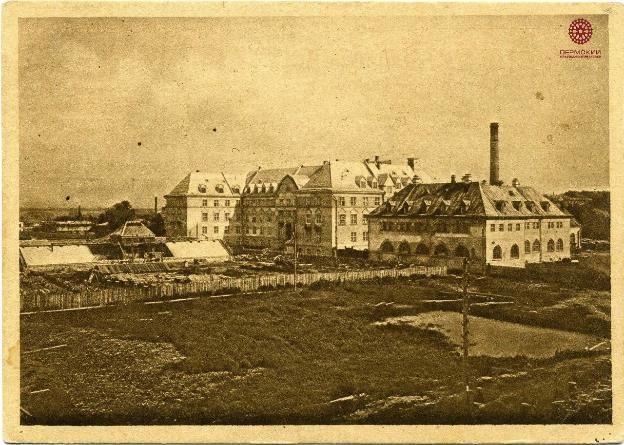 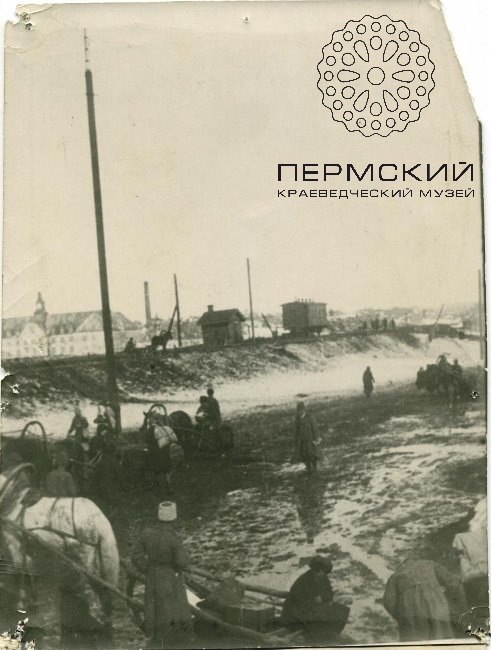 10б  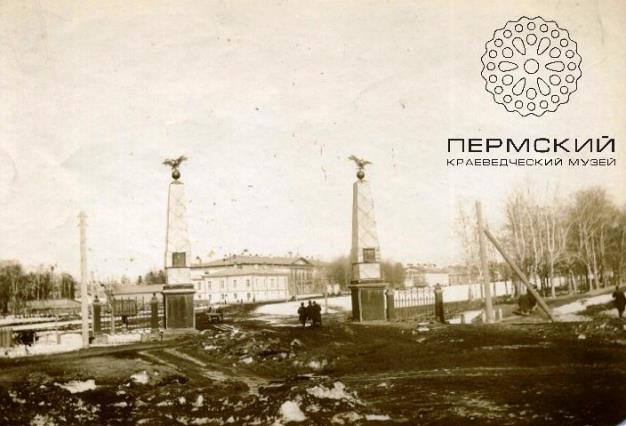 10в 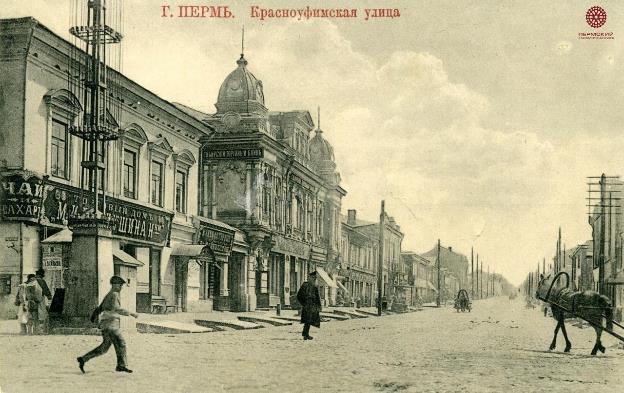 10г 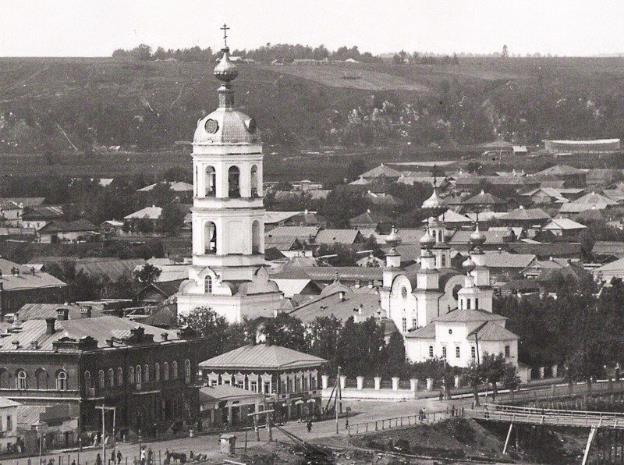 10 д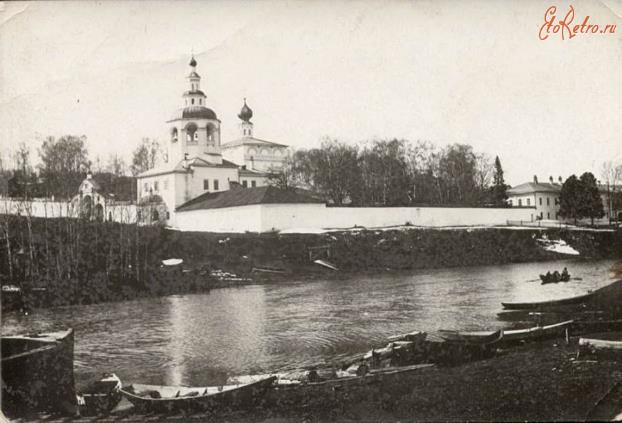 10 е 